Jumper FPV Headband displayJP-VR7 FPV Headband display is designed for FPV crossing design, using ultra-low latency of 800 * 480 screen, with the grading receiving module, image signal a more direct and more smoothly.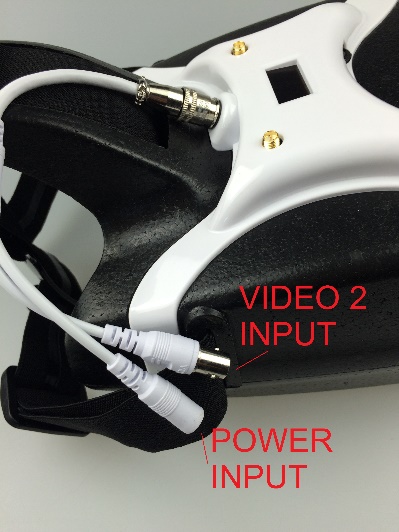 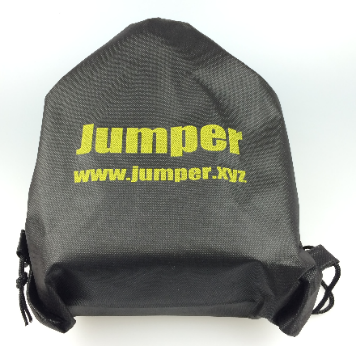 Display Specifications Resolution：800*480Perspective：70°Dial-up menus to adjustScreen Delay ：5msBasic Specifications FeaturesDial buttons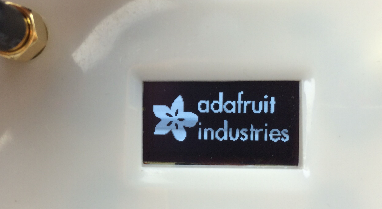 Adjustable elastic energyPower inputPower consumption：300ma@12vOperating Voltage：7-25v（2s-6s）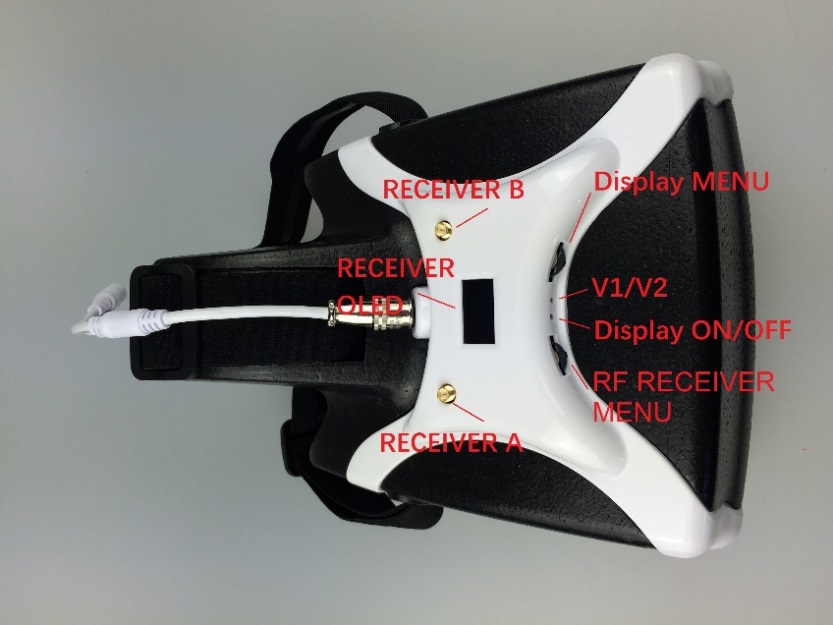 RF Receiver40-channel receiver grading 5.8g (double receiver module)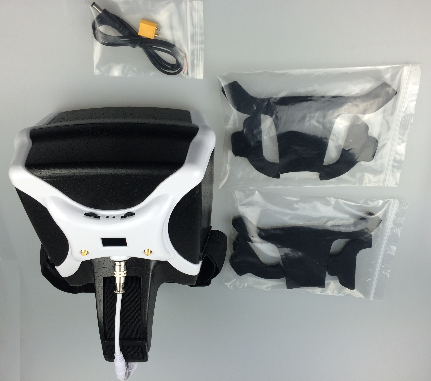 